Республика КарелияКондопожский муниципальный районСовет Кончезерского сельского поселенияРЕШЕНИЕ № 60ХХI сессия III созыва 					от 25 АПРЕЛЯ 2016 годаНа основании Федерального закона от 06.10.2003 № 131-ФЗ «Об общих принципах  организации местного самоуправления в Российской Федерации» и в соответствии с Федеральным законом от 25.12.2008 № 273-ФЗ «О противодействии коррупции», Федеральным законом от 03.12.2012 № 230-ФЗ «О контроле за соответствием расходов лиц, замещающих государственные должности, и иных лиц их доходам»,Совет Кончезерского сельского поселения РЕШИЛ:Утвердить прилагаемое Положение о представлении депутатами Совета Кончезерского сельского поселения, сведений о доходах, расходах, об имуществе и обязательствах имущественного характера согласно приложению 1.Опубликовать настоящее постановление в периодическом официальном печатном издании «Вестник Кончезерского сельского поселения».Председатель Совета депутатов Кончезерского сельского поселения				А.С. РюгинаГлава Кончезерского сельского поселения			А.Ф. НефедовПОЛОЖЕНИЕо представлении депутатами Совета Кончезерского сельского поселения, сведений о доходах, расходах, об имуществе и обязательствах имущественного характера1.  Настоящим Положением определяется порядок представления депутатами Совета Кончезерского сельского поселения (далее по тексту – депутатами), сведений о полученных ими доходах, расходах, об имуществе, принадлежащем им на праве собственности, и об их обязательствах имущественного характера, а также сведений о доходах, расходах супруги (супруга) и несовершеннолетних детей, об имуществе, принадлежащем им на праве собственности, и об их обязательствах имущественного характера (далее ˗ сведения о доходах, расходах, об имуществе и обязательствах имущественного характера).2. Сведения о доходах, расходах, об имуществе и обязательствах имущественного характера в соответствии с настоящим Положением представляют депутаты, для которых нормативными правовыми актами Российской Федерации не установлены иные порядок и формы представления указанных сведений.3. Сведения о доходах, расходах, об имуществе и обязательствах имущественного характера представляются в соответствии с нормативными правовыми актами Российской Федерации по утвержденной Президентом Российской Федерации форме справки депутаты, ˗ ежегодно, не позднее 30 апреля года, следующего за отчетным.4. Депутат представляет ежегодно:а). сведения о своих доходах, полученных за отчетный период (с 1 января по 31 декабря) от всех источников (включая денежное вознаграждение, пенсии, пособия, иные выплаты), расходах, а также сведения об имуществе, принадлежащем ему на праве собственности, и о своих обязательствах имущественного характера по состоянию на конец отчетного периода;б). сведения о доходах супруги (супруга) и несовершеннолетних детей, полученных за отчетный период (с 1 января по 31 декабря) от всех источников (включая заработную плату, пенсии, пособия, иные выплаты), расходах, а также сведения об имуществе, принадлежащем им на праве собственности, и об их обязательствах имущественного характера по состоянию на конец отчетного периода.5. В случае если нормативными правовыми актами Российской Федерации для депутатов, не установлен иной порядок представления сведений о доходах, расходах, об имуществе и обязательствах имущественного характера, указанные сведения представляются в представительный орган Кончезерского сельского поселения.6. В случае если депутат, обнаружил, что в представленных им сведениях о доходах, расходах, об имуществе и обязательствах имущественного характера не отражены или не полностью отражены какие-либо сведения, либо имеются ошибки, оно вправе представить уточненные сведения в порядке, установленном настоящим Положением.Депутат, может представить уточненные сведения в течение одного месяца после окончания срока, указанного в пункте 3 настоящего Положения.7. В случае непредставления по объективным причинам депутатом, сведений о доходах, расходах, об имуществе и обязательствах имущественного характера супруги (супруга) и несовершеннолетних детей данный факт подлежит рассмотрению соответствующей комиссией, созданной представительным органом Кончезерского сельского поселения.8. Проверка достоверности и полноты сведений о доходах, расходах, об имуществе и обязательствах имущественного характера, представленных в соответствии с настоящим Положением депутатами, осуществляется в соответствии с законодательством Российской Федерации.9. Сведения о доходах, расходах, об имуществе и обязательствах имущественного характера, представляемые в соответствии с настоящим Положением депутатами, являются сведениями конфиденциального характера, если федеральным законом они не отнесены к сведениям, составляющим государственную тайну.10. Лица, виновные в разглашении сведений о доходах, расходах, об имуществе и обязательствах имущественного характера или использовании данных сведений в целях, не предусмотренных законодательством Российской Федерации, несут ответственность в соответствии с законодательством Российской Федерации.11. Сведения о доходах, расходах, об имуществе и обязательствах имущественного характера, представляемые депутатами, ежегодно, и информация о результатах проверки достоверности и полноты этих сведений хранятся отдельным архивным делом в составе дел постоянного хранения Совета Кончезерского сельского поселения.12. В случае непредставления или представления заведомо ложных сведений о доходах, расходах, об имуществе и обязательствах имущественного характера депутат, несет ответственность в соответствии с законодательством Российской Федерации.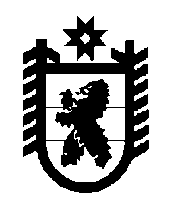 Об утверждении Положения о представлении депутатами Совета Кончезерского сельского поселения, сведений о доходах, расходах, об имуществе и обязательствах имущественного характераОб утверждении Положения о представлении депутатами Совета Кончезерского сельского поселения, сведений о доходах, расходах, об имуществе и обязательствах имущественного характераПриложение №1УТВЕРЖДЕНОрешением Совета Кончезерского сельского поселения III созыва № 60 от 25.04.2016 г. 